Santiago, 02 de Mayo de 2024CERTIFICADO DE INCIDENTE_________________________________________________________________________
EFE Trenes de Chile informa que el servicio programado para las 6:30 hrs. desde San Fernando sufrió un retraso de aproximadamente 10 minutos, lo cual generó demoras para nuestros pasajeros, incluyendo aquellos de las estaciones siguientes. La empresa lamenta profundamente las molestias e inconvenientes ocasionados a nuestros usuarios del servicio, a su vez se hace presente que dada la naturaleza del servicio nos encontramos afectos a experimentar modificaciones por motivos de fuerza mayor como la acontecida, asimismo, estamos trabajando para entregar un mejor servicio y evitar en lo posible este tipo de incidentes. Se extiende el presente certificado a petición del cliente, para los fines que estime conveniente. Saluda cordialmente, 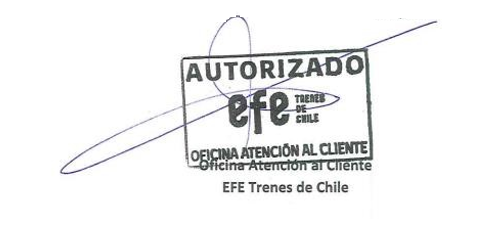 